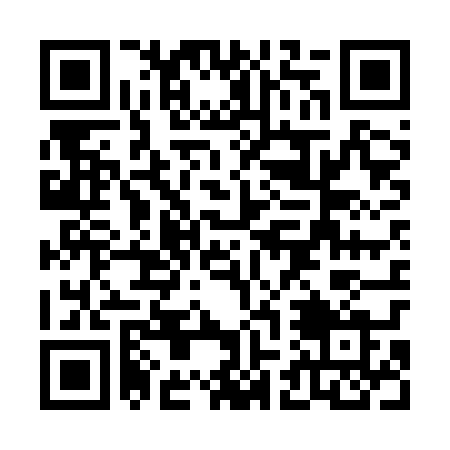 Prayer times for Pozrzadlo Wielkie, PolandWed 1 May 2024 - Fri 31 May 2024High Latitude Method: Angle Based RulePrayer Calculation Method: Muslim World LeagueAsar Calculation Method: HanafiPrayer times provided by https://www.salahtimes.comDateDayFajrSunriseDhuhrAsrMaghribIsha1Wed2:415:2112:546:038:2710:582Thu2:405:1912:536:048:2810:593Fri2:395:1712:536:058:3011:004Sat2:385:1612:536:068:3211:005Sun2:385:1412:536:078:3411:016Mon2:375:1212:536:088:3511:027Tue2:365:1012:536:098:3711:028Wed2:355:0812:536:108:3911:039Thu2:345:0612:536:118:4111:0410Fri2:345:0412:536:128:4211:0511Sat2:335:0312:536:138:4411:0512Sun2:325:0112:536:148:4611:0613Mon2:324:5912:536:158:4711:0714Tue2:314:5812:536:168:4911:0715Wed2:304:5612:536:178:5111:0816Thu2:304:5412:536:188:5211:0917Fri2:294:5312:536:198:5411:1018Sat2:294:5112:536:208:5511:1019Sun2:284:5012:536:218:5711:1120Mon2:274:4812:536:228:5811:1221Tue2:274:4712:536:239:0011:1222Wed2:264:4612:536:249:0111:1323Thu2:264:4412:536:249:0311:1424Fri2:254:4312:536:259:0411:1425Sat2:254:4212:536:269:0611:1526Sun2:254:4112:546:279:0711:1627Mon2:244:4012:546:289:0911:1628Tue2:244:3812:546:289:1011:1729Wed2:244:3712:546:299:1111:1830Thu2:234:3612:546:309:1211:1831Fri2:234:3512:546:319:1411:19